Cluster Sequencing for Carbon Capture Usage and Storage Deployment: Track-1 ExpansionPower CCUS Project Plan 
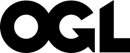 © Crown copyright 2023This publication is licensed under the terms of the Open Government Licence v3.0 except where otherwise stated. To view this licence, visit nationalarchives.gov.uk/doc/open-government-licence/version/3 or write to the Information Policy Team, The National Archives, Kew, London TW9 4DU, or email: psi@nationalarchives.gsi.gov.uk. Where we have identified any third-party copyright information you will need to obtain permission from the copyright holders concerned.Any enquiries regarding this publication should be sent to us at: ccust1x@energysecurity.gov.uk ContentsContents	3Power CCUS Project Plan Introduction	4Important information regarding this process	5Disclosure of information	7Glossary of terms	8Definitions	10Units	121.	Applicant information	132.	Eligibility	133.	Power CCUS Project Overview	184.	Deliverability	23Power CCUS Project Plan IntroductionIn December 2023, the Department for Energy Security and Net Zero (DESNZ) launched the Track 1 expansion process for the Hynet cluster with the aim of filling the remaining transport and storage capacity expected to be available in 2030, to support HMGs ambition of storing and capturing 20-30Mt CO₂ per year. This form accompanies the opening of an application window for Projects to apply to expand the HyNet cluster, and should be read alongside the Hynet Track 1 Expansion Guidance document to understand what is required to submit and why, the timelines for submitting clarification questions and submitting your final application form. You should note in particular that the caveats and reservations set out in Chapter 2 of the Track-1 Expansion Guidance document apply equally here.     Government is in negotiations through Track-1 with what could be the UK’s first ever power CCUS project, but this is just the start of our ambitions. We intend to accelerate power CCUS deployment to ensure we retain the pathway to decarbonise the power sector by 2035, subject to security of supply. As set out in the government’s response to the call for evidence on the Future Policy Framework for Power CCUS delivering on those decarbonisation ambitions could require as much as 10GW of power CCUS by 2035. We are therefore anticipating continued power CCUS deployment beyond Track-1, subject to value for money, affordability and availability of CO2 storage. Through the first four CCUS clusters established in the 2020s we intend to bring forward multiple additional power CCUS projects by 2030 to put us on track for the acceleration needed across the 2030s.  DESNZ is seeking to fully utilise the capacity of Track-1 Clusters through a Track-1 Expansion (Track-1x) process.This document sets out the questions that power CCUS projects should answer as part of their Track-1x submission. The information and relevant supporting evidence provided by capture projects within the completed Project Plan will, alongside the Initial Cost Information Form (Annex B1), Financial Statement Form (Annex C), and the Economic Benefits Form (Annex D), form the basis of the assessment to determine which capture projects are shortlisted. This document is an Annex to the Track-1x Guidance document and should be read alongside it. Please see the Track-1x Guidance document for further guidance on the assessment process, including how the information will be assessed and note that the caveats and reservations set out in Chapter 2 of that document apply equally here. The Track-1 Expansion CCUS Cluster Sequencing Process will be run by the Department for Energy Security and Net Zero (DESNZ). If applicants have any general questions about the submission process or about filling in any part of the submission documentation, please email queries to ccust1x@energysecurity.gov.uk.Important information regarding this processThe deadline for finalised Track-1 Expansion submissions is 23:59 on 28 March 2024.The assessment process will be run fairly, transparently, and objectively in accordance with the published Track-1x guidance.The information provided within this form will be used throughout the Track-1 Expansion process and the negotiations/due diligence phase. Entering a negotiation does not mean that a contract will be awarded. Any decision to award support would only be made subject to the successful completion of any negotiation and due diligence. Further timetable details for this process are set out in the Track-1 Expansion Guidance Document.DESNZ will not be responsible for any costs incurred in the preparation of any submission, irrespective of whether the capture project is successful in the Track-1 Expansion process.Projects will need to satisfy the eligibility criteria to be considered in the Deliverability Assessment. Cost and Economic Benefits information will also be collected. Cost information provided will inform shortlisting and value for money assessment. Economic Benefits data will not be considered when assessing Projects against the eligibility criteria and will also not be considered as part of the deliverability assessment. However, capturing the economic benefits of Net Zero is an important priority for UK government and to do this we need to develop robust, resilient, UK supply chains. If Applicants are shortlisted to go through to negotiations and/or offered access to the T&S network, HMG may ask the Applicant to submit or publish more detailed plans on supply chains, skills and economic benefits.This document, the Power CCUS Project Plan, is divided into four sections:Section 1, Applicant Information.Section 2, Eligibility, information submitted in this section will be used to determine the eligibility of the Power CCUS Project. Section 3, Power CCUS Project Overview, information submitted in this section will be used to improve DESNZ’s understanding of the Project and may also be used to inform the Deliverability assessment. Section 4, Deliverability, information submitted in this section will be used to assess the project against the Deliverability criteria set out in the Track-1x guidance document.Alongside the Power CCUS Project Plan the assessment of the Project will be supported by the submission of several forms:Annex B1 – Initial Cost Information Form will be used to collect the cost data for the Power CCUS Project.Annex C - Financial Statement Form will be used to assess of the financial and commercial health of participating companies within the Deliverability criterion. This form should be considered supplementary to the questions to assess the Project’s deliverability. The figures included in the form should be supported by relevant accounting notes and documentation.Annex D – Economic Benefits Form seeks to understand how key components and services required to deliver the Project will be sourced; how risks that may affect the supply of these key components may be mitigated; and how Projects are engaging with new entrants and small and medium-sized enterprises (SMEs). Across the assessment DESNZ will place significant emphasis on the credibility and consistency of information provided.Information provided in the Eligibility and Project Overview section will be used to inform the Deliverability assessment. This is to allow for consistency and credibility checks and not so answers can be continued in other sections. Any obvious continuation of answers will be removed.  After the Power CCUS Project submissions have been individually assessed, DESNZ will carry out a Shortlisting Process, which has been designed to enable us to ensure the overall outcome of the process meets the strategic objectives of the Track-1 Expansion process and Department as a whole. The process used for this step is described in Chapter 9 of the Track-1 Expansion Guidance Document.  DESNZ reserves the right not to accept any submission and reserves the right to cancel the process before it has completed or at any time before any support has been awarded.DESNZ reserves the right not to consider a submission further if an applicant fails to disclose information requested.Each individual piece of supporting evidence can be referenced multiple times in the Power CCUS Project Plan but should be uploaded only once to the portal.Please note that the word limit does not cover the references sections. This is so applicants can be specific as to where information can be found in any documents provided. If this section is used to continue answers, the words will be removed before the assessment. Any information provided above the word limits will be removed before information is provided to assessors and will not count towards the score. We will remove words in excess of the count from the end of the relevant question or section. This will be completed before the documentation is provided to assessors.Disclosure of informationReasons for decisions on submissions will be recorded at all stages for good administration and to ensure that there is a clear audit trail for all decisions. Administrative records will be maintained for all submissions irrespective of whether they are successful or not.Please refer to Section 2.2 (Entry Process) of the Track-1x Guidance Document for additional detail on entry into non-disclosure agreements and Section 1.6 (General Considerations) for additional detail on parties involved in the Track-1x process. All information provided by applicants may be disclosed in accordance with DESNZ’s legal obligations (including under the Freedom of Information Act 2000 (FOIA), the Data Protection Act 2018, General Data Protection Regulation (GDPR) and the Environmental Information Regulations 2004 (EIR) in the event that a request for information is received). More information on the FOIA, Data Protection Act 2018, GDPR and EIR (including information on exemptions) can be found at: https://ico.org.uk/for-organisations/ To help DESNZ deal with information requests and without prejudice to the paragraph above, in the box below, please set out the reasons why you consider any specific information should not be disclosed, including (if possible) by reference to the specific exemption contained in the relevant legislation (for example, because disclosure of the information would prejudice your commercial interests under section 43 of the FOIA), explaining why this is the case. Where appropriate, please also state whether you consider the reason(s) information should not be disclosed by DESNZ only apply for a particular time period. If we receive an information request, we will consider your views as stated on the submission form. However, DESNZ will ultimately decide how to respond to an information request and whether any information should be withheld, subject to the Information Commissioner's Office decision in the event of the requestor appealing the decision.Glossary of terms Table 1 – AcronymsDefinitionsTable 2 – DefinitionsUnitsWhere possible please use units of measurement defined by the International System of Units (SI) within your answers. For example:Electrical energy or Power: MWh or MW.Thermal energy or Power: MWh or MW.Gas energy or Power: MWh or MW – Gross Calorific Value basis.Gas calorific value: MJ/kg – Gross Calorific Value basis.CO2 flow rate: mass basis – tonnes per annum, (tpa, ktpa or Mtpa) for annual average or total annual flow rate. Instantaneous or peak flow rates should be provided in tonnes per hour (tph).Applicant informationContact information will be collected through the Expression of Interest process. Completed versions of this document, Power CCUS Initial Cost Information Form (Annex B1), Financial Statement Form (Annex C), and Economic Benefits Form (Annex D) are to be uploaded to the individual sharepoint site alongside any supporting evidence.EligibilityEligibility Criteria are fully described in the Track-1x Guidance Document. Eligibility will be checked against the evidence submitted within this section, Section 3, and Section 4. Applicants will be notified via email on whether or not they have met the eligibility criteria. Only eligible Projects will progress to the next stage where they will progress to the Deliverability Assessment.Please confirm and evidence how the Power CCUS Project meets the Eligibility Criteria and provide appropriate supporting evidence for the following requirements.The Applicant must be incorporated and registered in the UK. (250 words)Supporting evidence is expected to include a UK company registration number demonstrating that the Applicant is incorporated and registered in the UK. Evidence:Must be able to demonstrate direct, onshore, pipeline access to the HyNet T&S Network, with no intermediate non-pipeline transportation of CO2 (250 words)Evidence of access to a T&S Network should include as a minimum: an MOU with the T&S Co;a high-level pipeline connection study including routing of intermediate pipelines or pipework to connect to the T&S Network. The connection study need not be detailed for this eligibility criteria but must identify onshore, direct, pipeline route options between the project site and connection point to the T&S Network. Further detail, if available, would be beneficial for the Deliverability assessment question 4.6.Evidence:Must be able to be operational no later than the end of December 2030. (250 words)Supporting evidence is expected to include a project schedule.Evidence:Must be located onshore in Great Britain to ensure that they are compliant with the technical and commercial parameters of the DPA. (250 words)Supporting evidence could include a site layout or map and proof that the facility is located above mean low tide (with the exemption of jetties or loading facilities).Evidence:Must have one of the eligible configurations (250 words)The Project must be:A thermal generation plant with natural gas as the primary fuel input; New build (where both generation and capture units are constructed), orRetrofit (where CCUS technology is applied to an existing generating station, which could range from adding a capture unit, through to repowering the generating station and adding a capture unit).One of the following technology types: post-combustion; pre-combustion (on-site); or oxy-fuelled combustion;Combined Heat and Power (CHP) projects must utilise any of the above technology configurations for the generation of power.Supporting evidence could include a basis of design, process summary or other engineering study showing the technology and configuration.Evidence:Must be designed to achieve a minimum of a 90% capture rate. (250 words)This capture rate percentage is the designed annual average and therefore includes periods of start up and shut down. The designed capture rate % should take account of the plant’s expected operation pattern, start up and shut down times, and design features. This approach will provide a projection of the Project’s Achieved CO₂ Capture Rate (%) under a DPA.Capture rate calculations should include any associated on-site CO₂ emissions required for the provision of energy into the power generation and capture process.  Capture rate (%) is defined as:Where:  = total projected annual flow of CO₂ into the T&S network  = Total projected annual generation of CO₂, including any associated combustion sources required for the provision of energy input into the capture process (where appropriate).Supporting evidence should include a process basis of design or heat and mass balance.Evidence:Must be able to generate and export at least 100 megawatts of low-carbon electricity (100 MWe) to the electricity grid (250 words)Regarding the ability to generate and export at least 100 MWe please also refer to the definition of Net Dependable Capacity in the Dispatchable Power Agreement.Supporting evidence could include a heat and mass balance, basis of design or engineering study showing the derivation of Net Dependable Capacity.Evidence:Must be able to demonstrate that they have the appropriate financial support to be operational.  (250 words)Applicants must be able to show information about their financing plan and the status of discussions with financiers.Evidence:Must demonstrate their ability to connect to the grid by the end of December 2030, in the form of a firm connection offer or a grid connection queue position that will allow connection by 2030. If grid connection queue position is indicating a post-2030 position, Applicants should demonstrate a credible strategy is in place to bring this date forward to 2030.  (250 words)Supporting evidence could include a connection offer, connection application with confirmation of queue position, or a strategy for bringing for the connection date to 2030.Evidence:Power CCUS Project OverviewProject OverviewPower CCUS Project Description (2000 words)The description of the Power CCUS Project should include reference to appropriate supporting information to include, but not limited to the following:Details of the type of generating plant, the source of the CO₂ stream for capture, proposed capture plant, CO₂ treatment, any storage, compression facilities. Clear diagram(s) / schematic(s) of the Power CCUS Project.The location of the Power CCUS Project. Is the Power CCUS Project dependent on, integrated with, or does it provide support or products to other local industrial plant(s)?Details of the transmission/distribution connection point, connection point to the T&S, connection point to the gas network, water intake/cooling.Maps showing the location of the Power CCUS Project, including but not necessarily limited to its location in relation to the T&S, grid connection point, gas network connection point, and other relevant local industrial plant(s).If the power plant is separate from the capture plant, is it in operation, construction or development.When is FID programmed / anticipated for the total facility including power and capture elements of the plant?The design life of the Power CCUS Project, including the capture facility and overall plant life for any pre-existing plants.The CO₂ capture rate and carbon intensity of power at full load, steady state operation. The captured and uncaptured CO₂ sources across the whole operational site, including anticipated annual CO₂ volumes and the hourly CO₂ volumes during an hour of operation at full load. Please include the assumptions for availability and load factor which inform the profile of captured CO2.A process description of the proposed CO₂ capture technology, including details of power and thermal energy requirements during start-up and normal operation of the plant (including the extent to which this is a firm position). To what extent the Power CCUS Project is dependent on third party agreements (e.g. fuel supply, grid connection) to be able to confirm programme delivery dates, capacity and flow rate certainties.Engineering work completed and the status of ongoing work.The proposed DPA term length, alongside a justification for the rationale behind this term length.Power CCUS Project status and key metrics (250 words)Please fill in the metrics within the table below. Any additional graphs to summarise the captured CO₂ profile would be beneficial. Please also refer to Annex B1 Initial Cost Information Form. Where metrics are repeated across annexes it is expected that the same figures and methodologies should be used.Maximising Value to the Electricity System (1500 words)Please describe the locational value of the Power CCUS project for the electricity system and describe the grid constraints at the connection location. Evidence of a connection agreement, connection study or grid constraints assessment would be beneficial.Please describe the key plant operating parameters to demonstrate the plant will supply low carbon, mid-merit, dispatchable power to the electricity grid. These should include: Net Dependable Capacity  Turndown ratio Ramp rate Minimum running time whilst maintaining the minimum average capture rate.   Start times - hot (<8 hrs offline), warm (>8 hrs, <48 offline) and cold (>48 hrs offline) To support the stated Net Dependable Capacity, please provide a breakdown of auxiliary load consumers including CO2 compression. Supporting evidence may include the submission of the master equipment list or process flow diagrams showing associated equipment duties.  Please describe the capture rate during each transient and measures taken to improve transient performance of the power plant and capture plant together to the extent that this is known. To confirm that the plant has been designed to provide dispatchable power, start and shutdown studies or similar to be provided as supporting evidence if available.  Expansion PhasesThis section is to describe whether there is planned follow on development of Power CCUS at the site beyond the currently described project. Such projects would be assessed outside of this current Track-1 Expansion process, but it is useful to understand the context and intentions for the site. Expansion of Power CCUS Project (500 words) Please provide a concise description of additional stages of Power CCUS, where relevant, at the site whether this be multiple staged units or applying capture to additional CO₂ sources within the site. Please include a description of the uncertainty around these future phases in terms of execution, offtake market, CO2 mass flow to the T&S, costs and capture efficiency.DeliverabilityOrganisational and Technical MaturityOrganisational structure – company level (750 words)What is the company structure? Please provide a chart which positions the project vehicle within any wider company structure highlighting the following information for each entity within the structure:Primary activity and locationOwnership (including details of any stock market listings)Where within the company/group structure will key investment decisions be taken.If a new legal entity is to be created for the purpose of this Project, where in the company/group structure this will sit and the expected timing of its incorporation.Please provide a capability statement, which includes relevant corporate experience and identifies personnel with key roles and responsibilities. Please also provide brief details of the company’s approach to ensuring Corporate Governance best practice.Please provide details of the ultimate beneficial owner of the corporate group, as well as the details of any shareholder (or group of related shareholders) owning more than 5% of the group’s equity capital.Organisational structure and governance – project level (750 words)Please describe the organisational structure at a project level including how the delivery of the Project will be managed and the experience of key personnel. Please describe the status of any commercial agreements between parties within the delivery structure alongside plans to progress future agreements, including key milestones and any dependencies. Please also provide details of any new legal entity to be created for the purpose of this Project. Where relevant please include any anticipated joint venture arrangements or agreements alongside the activities and associated timeline to finalise any joint venture arrangements.Please describe the capability of the project developers and governance arrangements.Technical Maturity (750 words)Please describe the level of project engineering definition providing the studies completed as evidence. With reference to the schedule describe the studies to be completed and where identified, who will complete them.Please describe the project and provide supporting information detailing the following: The location and layout of the project, clearly identifying related facilities and required third party connections; Process description with schematics or process flow diagrams;Engagement with the supply chain to date including technology providers, contractors (tier 1 contractors or beyond), equipment suppliers, consultants and external advisors, and planned future engagement;Maturity of the supply chain for this type of project;Access to intellectual property and demonstration of the technology at scale for both components and system with evidence of the operating record of the technology (e.g. duration in service). The CO2 capture quantities anticipated, capture rate, energy efficiency and any associated emissions;For retrofit projects, the status and operation of any related facilities including remaining operational life and any planned life extension programmes;The status of required land, access and third-party connections required to deliver the project such as electricity, fuel, or water. Note; there is a separate section covering the CO2 T&S connection.Please describe the technology readiness level (TRL) and commercial readiness index (CRI) of the selected power generation and carbon capture technology with supporting evidence such as TRL or CRI justifications, reference projects and pilot/demonstration scale testing.Project Programme (1000 words)Please provide an integrated schedule for the Power CCUS Project. This should be at least Level 2 detail, fully logic linked, including critical path and float. This should show when the Power CCUS Project comes online, and any key milestones such as: planning, consents, decisions gates, long lead equipment items, gas and electricity grid connections, FID, COD etc. This should also show progress to date against the stated Project schedule, with documentation and engineering information provided to demonstrate that the Power CCUS Project is progressing to plan.The schedule must be provided in both pdf and native file format - Primavera P6 (XER) or MS Project (XML/MSP). Please provide a concise description of the schedule’s critical path with reference to important parts of the schedule that the critical path is dependent on. Please describe the development of the project business plan and how this relates to other key activities in the programme including securing intellectual property rights, finance and supply chain.We recognise different projects are at varying degrees of development, so please provide the greatest level of detail currently available that is supportable with evidence.Please describe areas of uncertainty in the schedule: if possible, please present the Base schedule with uncertainty ranges around individual activities and identify the key risks that could expand these ranges further.Reference to separate ‘What if’ scenarios or quantitative schedule risk analysis of the schedules would be beneficial to increase confidence of deliverability within a given time. Planning and Consents (750 words)With reference to the schedule, please provide a description of the planning and consents required for the Project and the route to securing those consents. This is expected to include planning consents and environmental permit. It would be beneficial to demonstrate evidence of engagement with the relevant planning and permitting authorities and their feedback, or expert advice on the most appropriate approach to planning and permitting.Please ensure that you highlight areas of risk and uncertainty surrounding planning and consents that could increase the durations or require design modifications to achieve approvals. Please include a concise description of the arrangements for grid connection including the status of connection application, whether this is a new application or modification to existing, the generation licence, and any associated planning consent for the grid connection if separate to the Project planning consent. Reference to a separate Planning and Consents Register would be helpful, as would any evidence of engagement with statutory bodies or preparation work for applications. We would anticipate planning and consent risk being an intrinsic element of the Project risk register.Risk Management (1000 words)Please provide a concise description of all the major risks to the Power CCUS Project and how they are going to be mitigated. It would be beneficial to evidence the risk management approach with a risk management plan or reference to company procedures in compliance with industry standards such as ISO 31000.The separation of construction and operation phase risks would be preferable.The risk registers should include:Risks for all elements of the Project and downstream chain risks, including interface risks and details on risk ownersMitigations and how they will be managed (e.g., eliminate, reduce, transfer, insurance, etc.) alongside estimated mitigation costs Identification of risks that cannot be transferred to contractors or insurers or othersProbability estimates both pre and post mitigation Three-point (high, low and most likely) impact estimates for cost and schedule impacts for both pre and post mitigation Identification of any schedule activities that are impacted by the occurrence of each risk. Activity IDs included in the risk register Any significant residual safety risks Highlight Project innovation risks and mitigations Below are examples of key risks that may need to be considered in relation to the Power CCUS Project (noting that this is not an exhaustive list of possible risks and that certain market and cross chain risks are addressed in the proposed DPA business model):Development risks includingIf existing assets (e.g. in a retrofit project) cannot be re-used after further assessmentDelays in obtaining planning consents and permits or any required licence or connection agreementsConstruction and commissioning risks includingContractor interfaces Insolvency of key suppliersSupply chain delays and delivery delay of critical equipment itemsWorkforce/ Key skills availabilityCommissioning dependencies including unavailability of downstream T&S Operational risks including Limited design and operational experience of type of plant Underperformance of capture plant, increasing vented volumes of CO₂Higher than expected energy consumption, increasing Opex and reducing net export MWFor pre- or post-combustion capture, higher than expected solvent consumption, increasing OpexHigh emissions of pollutants (e.g. nitrogen compounds)Low availability/high downtime of capture plant, increasing vented volumes of CO₂ and resulting in greater intermittencyLow load factor for power plantDelays or cancellations of downstream projects – stranded asset riskClosure/bankruptcy of T&S – leaving capture plant as stranded assetOverarching or general risks includingForce majeure eventsRegulatory risks for new technology or processes, for example, hydrogen – natural gas blending or other novel processesTo increase our understanding of the Project and its credibility, the inclusion of an opportunity register alongside the risk register would be beneficial for the assessment. A quantitative risk assessment for cost and schedule where available would be beneficial to evidence confidence in the estimates.Financial and CommercialThis section aims to understand the financial and commercial health of all the companies involved in the development of the Power CCUS Project and the proposed financing plan for the Power CCUS Project. To support this assessment, please submit copies of the Financial Statement Form (Annex C) and associated financial documents as requested in Annex C for each Business plan and financial health – company level response.A - Business plan and financial health – company level (750 words)Note: Each company participating in the development of the Power CCUS Project must provide a response. Multiple responses may be necessary if the Power CCUS Project is being developed in partnership.  Please describe the following:Describe how your company business plans and industrial output have been impacted by events since the start of 2020.What is the outlook for the company out to 2030? (Your answer should include, but not be limited to, a description of, and rationale for, expected trends in revenue, overheads and profitability, plus a comparison of these to the historical period.)Describe how the Project aligns with the company’s overall strategic ambitions in the UK to 2030 and beyond.Please provide copies of the latest two sets of audited accounts, any accompanying reports, management accounts covering the remainder of the current financial year, and forecast financial accounts covering the remainder of the current financial year and a further ten years for the following companies where applicable:The company or companies operating the ProjectThe company or companies financing the ProjectThe company or companies responsible for key investment decisions in relation to this Project The group parent company or companies (e.g., consolidated accounts) and ultimate parent. For the avoidance of doubt, the group parent should be regarded as the largest group in which the accounts of the companies operating and/or financing the Project are consolidated. In support of these accounts and reports for the above entities, please include key assumptions underlying financial forecasts.Please confirm that accounts for the above entities have not received a qualified audit report in any of the previous five years. Highlight any areas of material uncertainty raised by auditors in this period.Please confirm if the corporate group currently has any financial obligation to HMG and provide details where applicable.B - Business plan and financial health – company level (750 words)Note: Each company participating in the development of an individual T&S or project must provide a response. Multiple responses may be necessary where projects are being developed in partnership.  Please see Section 4.5.1 A for further details.C - Business plan and financial health – company level (750 words)Note: Each company participating in the development of an individual T&S or project must provide a response. Multiple responses may be necessary where projects are being developed in partnership.  Please see Section 4.5.1 A for further details.D - Business plan and financial health – company level (750 words)Note: Each company participating in the development of an individual T&S or project must provide a response. Multiple responses may be necessary where projects are being developed in partnership.  Please see Section 4.5.1 A for further details.E - Business plan and financial health – company level (750 words)Note: Each company participating in the development of an individual T&S or project must provide a response. Multiple responses may be necessary where projects are being developed in partnership.  Please see Section 4.5.1 A for further details. If additional entries are needed to cover all companies participating in the development, please insert new sections 4.5.6 F Company etc.Financing plan – Project level (1000 words)Note: In the event of multiple participants in a project, we would expect to see a single overarching financing plan and for it to be clear how each participant fits into that.Please describe the proposed financing arrangements for progressing the Project. Your response should distinguish between different stages of the Project and explain what is needed to achieve a final investment decision. Within your answer, please provide the timeline, dependencies, key risks and mitigations for the financing process. Please also detail the assumptions underpinning the financing plan including key ratios.If the Project will be financed by intragroup financing or external debt arrangements that already exist, then please provide a summary of those arrangements. Your summary of the debt arrangements should reference any factors that are material to the financing e.g., headroom, duration, security, and covenants.    If new capital needs to be raised then set out the type and amount of finance anticipated, the level of market engagement that has taken place, feedback received, as well as the activities and timescale needed to secure the financing.Please summarise the status of key agreements needed to realise the Project and the plans to finalise them e.g., shareholder/sponsor documents, loan and security documents, and Project documents.T&S Connection (1000 words)Please describe the connection between the Project and the T&S. This should include: The battery limits of the Project, the intended interface point where responsibility for the connection is assumed, custody transfer of the captured CO2 will take place, and the eventual ownership and operational boundaries;The intermediate pipework in private land or pipelines in public land to connect to the T&S, major crossings; Evidence of engagement with the T&SCo, including agreements in place.The information to answer this section could come from collaboration with the T&SCo or a high-level route options study by the applicant.Please describe quality controls and required processing for the CO₂ entering the T&S system and how this meets the T&S specification. Please describe how the engineering solution is aligned to meet the T&S CO2 specification and what measures are in place to prevent off-spec CO2 from entering the T&S network. Please describe the intended operating regime for the capture plant export to the T&S and any measures planned to manage intermittency or operability of the T&S network. In evidence, please provide a table showing annual mass flow rate of CO2 to the T&S and the expected CO2 percentage (on a mass basis) in the CO2 rich export stream.This publication is available from: https://www.gov.uk/government/publications/carbon-capture-usage-and-storage-ccus-december-2023-statementIf you need a version of this document in a more accessible format, please email ccust1x@energysecurity.gov.uk. Please tell us what format you need. It will help us if you say what assistive technology you use.Please detail what specific information, if any, within this submission should not be disclosed and the reasons why. Please include (if possible) reference to the specific exemption contained in the relevant legislation.AcronymDefinitionACTAdvanced Conversion TechnologiesAPRiAvailability Payment RatesBECCSBioenergy with Carbon Capture & StorageCapExCapital ExpenditureCHP Combined Heat and PowerCO₂Carbon Dioxide CODCommercial Operation Date DevExDevelopment ExpenditureDESNZDepartment for Energy Security and Net Zero (formerly a part of BEIS)DPADispatchable Power AgreementEAEnvironment AgencyECCEast Coast ClusterEIRThe Environmental Information Regulations 2004ERREconomic Regulatory RegimeFEEDFront-End Engineering DesignFIDFinal Investment DecisionFOIA 2000The Freedom of Information Act 2000GDPRGeneral Data Protection RegulationHMGHis Majesty’s GovernmentICCIndustrial Carbon CaptureIPAInfrastructure Project AuthorityktpaKilo-tonnes per annumMoUMemorandum of UnderstandingMtCO₂Megatonnes of CO₂MtpaMegatonnes per annumMWeMegawatt electric MWh or MWMega-Watts per hour or Mega-WattsOCPOperational Conditions Precedent OpExOperating ExpenditurepBECCSPower Bioenergy with Carbon Capture and StorageRAGRed, Amber or Green (RAG rating)REDRenewable Energy DirectiveSICStandard Industry Classification SMEsSmall and Medium-Sized EnterprisesT1Track-1T1xTrack-1 ExpansionT&STransport and Storage NetworkT&S CoTransport and Storage Company is a licensed company operating and maintaining a T&S Network (T&S Operator)tpaTonnes per annumTRL Technology Readiness Level (see definitions section for further information)UKGIUnited Kingdom Government InvestmentsUKIBUnited Kingdom Investment BankTermDefinitionApplicantLegal entity that intends to apply for support, and will be taken through to negotiations if successful (see also Project Representative).Battery LimitThe geographic boundaries identifying scope of works for process units or the Project.Business Model(s)Contract mechanisms to support the implementation and operation of CCUS Clusters.CCS or CCUSCarbon Capture and Storage or Carbon Capture, Usage and StorageClusterT&S Network (incorporating the onshore and offshore network and offshore storage facility) and associated capture Projects.Commercial Operation Date (COD)The date the plant is confirmed to meet the Operational Conditions Precedent (OCP) and the Project begins operating and transporting captured CO₂ emissions to permanent storage.Cross ChainAll elements of the cluster including development, delivery and operation of all Emitters as well as Onshore, Offshore and storage infrastructure.Direct Economic BenefitsBenefits relating directly to the developer’s own activity, and/or the activity of primary contractors.Final Investment Decision (FID)FID is the point in the project planning process when the decision to make major financial commitments is taken and contracts are signed for engineering, procurement, and construction.OnshoreThe onshore element of the CO₂ transportation network which may include intermediate CO₂ storage for T&S operational purposes. Note this excludes non-pipeline transportation.Operational Conditions PrecedentThe Operational Conditions Precedent (OCPs) are a set of requirements a Project must demonstrate to the appropriate counterparty to prove that they have commissioned their facility and are ready for commercial operations. The OCP requirements are outlined in the relevant business model Terms and Conditions.ProjectPower CCUS, ICC including Waste ICC, Hydrogen, GGRs or pBECCS production facility – including carbon dioxide emission source(s) targeted for abatement – development and its associated CO₂ capture facilities, that will be assessed in the Track-1 Expansion process.Project RepresentativeLegal entity responsible for accessing the submission Portal and submitting the Project Plan and associated Annexes to DESNZ. The Project Representative is expected to be from the primary, or partner, organisation responsible for Project development. For Capture-as-a-Service (CaaS) this must be a CaaS Group Lead. Project Representative may be the same person as the Applicant. StorageGeological store for the captured CO₂ from the end of the injection well.SubmissionThe total submission submitted by the Project including the Project Plan and associated Annexes.Technology Readiness LevelTechnology readiness levels are an indication of the maturity stage of development of a technology on its way to being developed for an application or product. The section below defines TRLs 1 to 9. Research and development TRL 1 – Basic Research: Scientific research begins to be translated into applied research and development. TRL 2 – Applied Research: Basic physical principles are observed, practical applications of those characteristics can be 'invented' or identified. At this level, the application is still speculative: there is not experimental proof or detailed analysis to support the conjecture. Applied research and development TRL 3 – Critical Function or Proof of Concept Established: Active research and development are initiated. This includes analytical and laboratory studies to physically validate analytical predictions of separate elements of the technology. Examples include components that are not yet integrated or representative. TRL 4 – Laboratory Testing/Validation of Component(s)/Process(es): Basic technological components are integrated to establish that the pieces will work together. TRL 5 – Laboratory Testing of Integrated/Semi-Integrated System: The basic technological components are integrated with reasonably realistic supporting elements so it can be tested in a simulated environment. 18.3 Demonstration TRL 6 – Prototype System Verified: Representative model or prototype system is tested in a relevant environment. TRL 7 – Integrated Pilot System Demonstrated: Prototype near or at planned operational system, requiring demonstration of an actual system prototype in an operational environment. Pre-commercial deployment TRL 8 – System Incorporated in Commercial Design: Technology is proven to work - actual technology completed and qualified through test and demonstration. TRL 9 – System Proven and Ready for Full Commercial Deployment: Actual application of technology is in its final form - technology proven through successful operations.Transport & Storage Network (T&S Network)The network consisting (wholly or mainly) of:• pipelines used for the transportation of captured carbon dioxide from one capture plant to a storage facility or to or from any T&S Network; or• routes used for the transportation of captured carbon dioxide from one capture plant to a storage site or to or from any T&S Network; and• storage site for the geological storage of carbon dioxide.Unsupported ProjectThis has the meaning given to it in Chapter 3.3 of the T1x HyNet Process – Application Guidance. Document referenceDocument nameRelevant page/sectionDocument referenceDocument nameRelevant page/sectionDocument referenceDocument nameRelevant page/sectionDocument referenceDocument nameRelevant page/sectionDocument referenceDocument nameRelevant page/sectionDocument referenceDocument nameRelevant page/sectionDocument referenceDocument nameRelevant page/sectionDocument referenceDocument nameRelevant page/sectionDocument referenceDocument nameRelevant page/sectionReferences to supporting documentation for Section 3.1References to supporting documentation for Section 3.1References to supporting documentation for Section 3.1Document referenceDocument nameRelevant page/sectionMetricValueFinal Investment Decision dateCommercial Operation DatePower CCUS Project carbon intensity (gCO₂e/kWh)Overall capital costs (£m)Overall operational costs to end of 2050 (£m)Proposed DPA term length (years)APRi (£/MW/Settlement Unit)Net Dependable Capacity (MW)Capture Rate (%)Plant efficiency at full load (%)References to supporting documentation for Section 3.2References to supporting documentation for Section 3.2References to supporting documentation for Section 3.2Document referenceDocument nameRelevant page/sectionReferences to supporting documentation for Section 3.3References to supporting documentation for Section 3.3References to supporting documentation for Section 3.3Document referenceDocument nameRelevant page/sectionReferences to supporting documentation for Section 3.4.1References to supporting documentation for Section 3.4.1References to supporting documentation for Section 3.4.1Document referenceDocument nameRelevant page/sectionReferences to supporting documentation for Section 4.1.1References to supporting documentation for Section 4.1.1References to supporting documentation for Section 4.1.1Document referenceDocument nameRelevant page/sectionReferences to supporting documentation for Section 4.1.2References to supporting documentation for Section 4.1.2References to supporting documentation for Section 4.1.2Document referenceDocument nameRelevant page/sectionReferences to supporting documentation for Section 4.1.3References to supporting documentation for Section 4.1.3References to supporting documentation for Section 4.1.3Document referenceDocument nameRelevant page/sectionReferences to supporting documentation for Section 4.2References to supporting documentation for Section 4.2References to supporting documentation for Section 4.2Document referenceDocument nameRelevant page/sectionReferences to supporting documentation for Section 4.3References to supporting documentation for Section 4.3References to supporting documentation for Section 4.3Document referenceDocument nameRelevant page/sectionReferences to supporting documentation for Section 4.4References to supporting documentation for Section 4.4References to supporting documentation for Section 4.4Document referenceDocument nameRelevant page/sectionReferences to supporting documentation for Section 4.5.1 AReferences to supporting documentation for Section 4.5.1 AReferences to supporting documentation for Section 4.5.1 ADocument referenceDocument nameRelevant page/sectionReferences to supporting documentation for Section 4.5.2 BReferences to supporting documentation for Section 4.5.2 BReferences to supporting documentation for Section 4.5.2 BDocument referenceDocument nameRelevant page/sectionReferences to supporting documentation for Section 4.5.3 CReferences to supporting documentation for Section 4.5.3 CReferences to supporting documentation for Section 4.5.3 CDocument referenceDocument nameRelevant page/sectionReferences to supporting documentation for Section 4.5.4 DReferences to supporting documentation for Section 4.5.4 DReferences to supporting documentation for Section 4.5.4 DDocument referenceDocument nameRelevant page/sectionReferences to supporting documentation for Section 4.5.5 EReferences to supporting documentation for Section 4.5.5 EReferences to supporting documentation for Section 4.5.5 EDocument referenceDocument nameRelevant page/sectionReferences to supporting documentation for Section 4.5.6References to supporting documentation for Section 4.5.6References to supporting documentation for Section 4.5.6Document referenceDocument nameRelevant page/sectionReferences to supporting documentation for Section 4.6References to supporting documentation for Section 4.6References to supporting documentation for Section 4.6Document referenceDocument nameRelevant page/section